ПРОТОКОЛ № _____Доп. Вр.                    в пользу                                           Серия 11-метровых                    в пользу                                            Подпись судьи : _____________________ /_________________________ /ПредупрежденияУдаленияПредставитель принимающей команды: ______________________ / _____________________ Представитель команды гостей: _____________________ / _________________________ Замечания по проведению игры ______________________________________________________________________________________________________________________________________________________________________________________________________________________________________________________________________________________________________________________________________________________________________________________________________________________________________________________________________________________________________________________________Травматические случаи (минута, команда, фамилия, имя, номер, характер повреждения, причины, предварительный диагноз, оказанная помощь): _________________________________________________________________________________________________________________________________________________________________________________________________________________________________________________________________________________________________________________________________________________________________________________________________________________________________________Подпись судьи:   _____________________ / _________________________Представитель команды: ______    __________________  подпись: ___________________    (Фамилия, И.О.)Представитель команды: _________    _____________ __ подпись: ______________________                                                             (Фамилия, И.О.)Лист травматических случаевТравматические случаи (минута, команда, фамилия, имя, номер, характер повреждения, причины, предварительный диагноз, оказанная помощь)_______________________________________________________________________________________________________________________________________________________________________________________________________________________________________________________________________________________________________________________________________________________________________________________________________________________________________________________________________________________________________________________________________________________________________________________________________________________________________________________________________________________________________________________________________________________________________________________________________________________________________________________________________________________________________________________________________________________________________________________________________________________________________________________________________________________________________________________________________________________________________________________________________________________________________________________________________________________________________________________________________________________________________________________________________________________________________________________________________________________________________________Подпись судьи : _________________________ /________________________/ 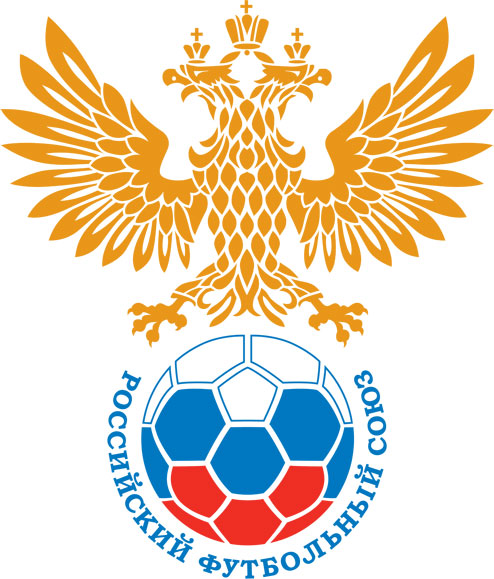 РОССИЙСКИЙ ФУТБОЛЬНЫЙ СОЮЗМАОО СФФ «Центр»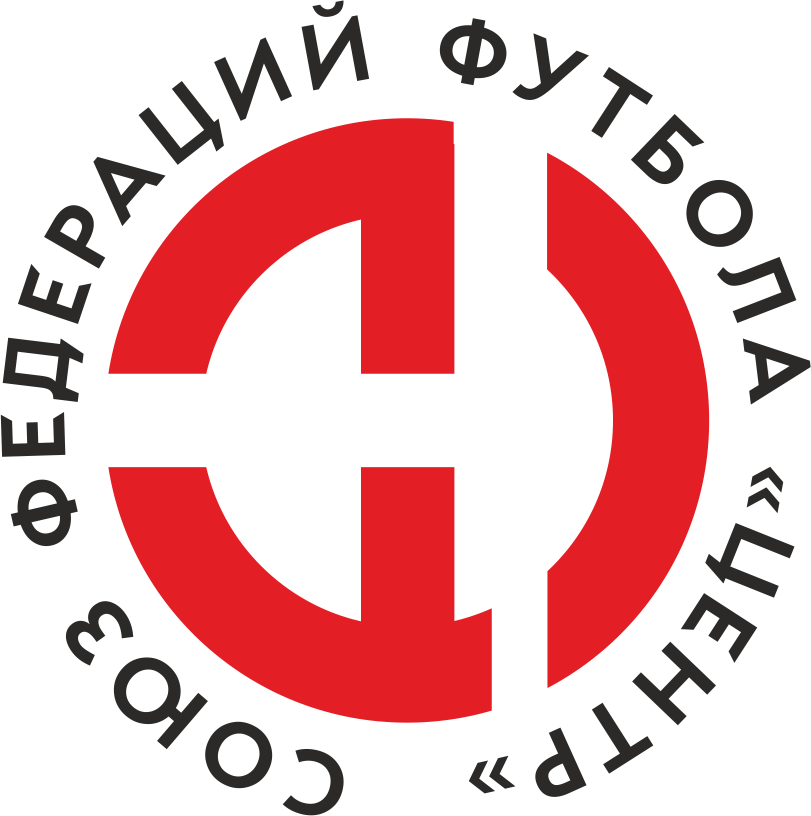    Первенство России по футболу среди команд III дивизиона, зона «Центр» _____ финала Кубка России по футболу среди команд III дивизиона, зона «Центр»Стадион «Центральный им. В.И. Ленина» (Орёл)Дата:2 июля 2023Орёл (Орёл)Орёл (Орёл)Орёл (Орёл)Орёл (Орёл)Ротор-М (Волгоград)Ротор-М (Волгоград)команда хозяевкоманда хозяевкоманда хозяевкоманда хозяевкоманда гостейкоманда гостейНачало:18:30Освещение:естественное, с 75 минуты - искусственноеестественное, с 75 минуты - искусственноеКоличество зрителей:5500Результат:5:0в пользуОрёл (Орёл)1 тайм:4:0в пользув пользу Орёл (Орёл)Судья:Акулинин Дмитрий  (Тула)кат.1 кат.1 помощник:Никитин Даниил (Тула)кат.3 кат.2 помощник:Бронзов Кирилл (Тула)кат.3 кат.Резервный судья:Резервный судья:Тимофеев Евгенийкат.1 кат.Инспектор:Артемьев Андрей Эдуардович (Брянск)Артемьев Андрей Эдуардович (Брянск)Артемьев Андрей Эдуардович (Брянск)Артемьев Андрей Эдуардович (Брянск)Делегат:СчетИмя, фамилияКомандаМинута, на которой забит мячМинута, на которой забит мячМинута, на которой забит мячСчетИмя, фамилияКомандаС игрыС 11 метровАвтогол1:0Дмитрий КопыловОрёл (Орёл)42:0Никита КрасовОрёл (Орёл)283:0Артем ЛукшаОрёл (Орёл)414:0Иван ЩербаковОрёл (Орёл)435:0Никита КрасовОрёл (Орёл)53Мин                 Имя, фамилия                          КомандаОснованиеРОССИЙСКИЙ ФУТБОЛЬНЫЙ СОЮЗМАОО СФФ «Центр»РОССИЙСКИЙ ФУТБОЛЬНЫЙ СОЮЗМАОО СФФ «Центр»РОССИЙСКИЙ ФУТБОЛЬНЫЙ СОЮЗМАОО СФФ «Центр»РОССИЙСКИЙ ФУТБОЛЬНЫЙ СОЮЗМАОО СФФ «Центр»РОССИЙСКИЙ ФУТБОЛЬНЫЙ СОЮЗМАОО СФФ «Центр»РОССИЙСКИЙ ФУТБОЛЬНЫЙ СОЮЗМАОО СФФ «Центр»Приложение к протоколу №Приложение к протоколу №Приложение к протоколу №Приложение к протоколу №Дата:2 июля 20232 июля 20232 июля 20232 июля 20232 июля 2023Команда:Команда:Орёл (Орёл)Орёл (Орёл)Орёл (Орёл)Орёл (Орёл)Орёл (Орёл)Орёл (Орёл)Игроки основного составаИгроки основного составаЦвет футболок: зелёные       Цвет гетр: зелёныеЦвет футболок: зелёные       Цвет гетр: зелёныеЦвет футболок: зелёные       Цвет гетр: зелёныеЦвет футболок: зелёные       Цвет гетр: зелёныеНЛ – нелюбительНЛОВ – нелюбитель,ограничение возраста НЛ – нелюбительНЛОВ – нелюбитель,ограничение возраста Номер игрокаЗаполняется печатными буквамиЗаполняется печатными буквамиЗаполняется печатными буквамиНЛ – нелюбительНЛОВ – нелюбитель,ограничение возраста НЛ – нелюбительНЛОВ – нелюбитель,ограничение возраста Номер игрокаИмя, фамилияИмя, фамилияИмя, фамилия24Никита_Е. Котов Никита_Е. Котов Никита_Е. Котов 4Евгений Мерцалов Евгений Мерцалов Евгений Мерцалов 55Дмитрий Копылов Дмитрий Копылов Дмитрий Копылов 3Сергей Полосин Сергей Полосин Сергей Полосин 57Константин Шмаков Константин Шмаков Константин Шмаков 23Егор Ручкин Егор Ручкин Егор Ручкин 7Иван Щербаков Иван Щербаков Иван Щербаков 13Никита Красов Никита Красов Никита Красов 29Мухтар Мухамад Мухтар Мухамад Мухтар Мухамад 20Артем Лукша (к)Артем Лукша (к)Артем Лукша (к)11Евгений Рагулькин Евгений Рагулькин Евгений Рагулькин Запасные игроки Запасные игроки Запасные игроки Запасные игроки Запасные игроки Запасные игроки 1Максим СафоновМаксим СафоновМаксим Сафонов5Роман ДрушляковРоман ДрушляковРоман Друшляков33Илья УспенскийИлья УспенскийИлья Успенский26Евгений СимаковЕвгений СимаковЕвгений Симаков22Иван СтавцевИван СтавцевИван Ставцев59Дмитрий ВолгинДмитрий ВолгинДмитрий Волгин8Дмитрий МеркуловДмитрий МеркуловДмитрий Меркулов9Максим НиколаевМаксим НиколаевМаксим Николаев74Тимофей КлимовТимофей КлимовТимофей Климов17Иван ЧенцовИван ЧенцовИван ЧенцовТренерский состав и персонал Тренерский состав и персонал Фамилия, имя, отчествоФамилия, имя, отчествоДолжностьДолжностьТренерский состав и персонал Тренерский состав и персонал 1Евгений Викторович ПоляковТренер Тренер Тренерский состав и персонал Тренерский состав и персонал 2Максим Валерьевич ПанинТренерТренер3Руслан Викторович АкимовТренер вратарейТренер вратарей4Евгений Сергеевич Харин Массажист Массажист 567ЗаменаЗаменаВместоВместоВместоВышелВышелВышелВышелМинМинСудья: _________________________Судья: _________________________Судья: _________________________11Сергей ПолосинСергей ПолосинСергей ПолосинЕвгений СимаковЕвгений СимаковЕвгений СимаковЕвгений Симаков575722Егор РучкинЕгор РучкинЕгор РучкинДмитрий МеркуловДмитрий МеркуловДмитрий МеркуловДмитрий Меркулов6262Подпись Судьи: _________________Подпись Судьи: _________________Подпись Судьи: _________________33Иван ЩербаковИван ЩербаковИван ЩербаковРоман ДрушляковРоман ДрушляковРоман ДрушляковРоман Друшляков7676Подпись Судьи: _________________Подпись Судьи: _________________Подпись Судьи: _________________44Никита КрасовНикита КрасовНикита КрасовМаксим НиколаевМаксим НиколаевМаксим НиколаевМаксим Николаев767655Мухтар МухамадМухтар МухамадМухтар МухамадДмитрий ВолгинДмитрий ВолгинДмитрий ВолгинДмитрий Волгин797966Константин ШмаковКонстантин ШмаковКонстантин ШмаковТимофей КлимовТимофей КлимовТимофей КлимовТимофей Климов818177Дмитрий КопыловДмитрий КопыловДмитрий КопыловИван СтавцевИван СтавцевИван СтавцевИван Ставцев8484        РОССИЙСКИЙ ФУТБОЛЬНЫЙ СОЮЗМАОО СФФ «Центр»        РОССИЙСКИЙ ФУТБОЛЬНЫЙ СОЮЗМАОО СФФ «Центр»        РОССИЙСКИЙ ФУТБОЛЬНЫЙ СОЮЗМАОО СФФ «Центр»        РОССИЙСКИЙ ФУТБОЛЬНЫЙ СОЮЗМАОО СФФ «Центр»        РОССИЙСКИЙ ФУТБОЛЬНЫЙ СОЮЗМАОО СФФ «Центр»        РОССИЙСКИЙ ФУТБОЛЬНЫЙ СОЮЗМАОО СФФ «Центр»        РОССИЙСКИЙ ФУТБОЛЬНЫЙ СОЮЗМАОО СФФ «Центр»        РОССИЙСКИЙ ФУТБОЛЬНЫЙ СОЮЗМАОО СФФ «Центр»        РОССИЙСКИЙ ФУТБОЛЬНЫЙ СОЮЗМАОО СФФ «Центр»Приложение к протоколу №Приложение к протоколу №Приложение к протоколу №Приложение к протоколу №Приложение к протоколу №Приложение к протоколу №Дата:Дата:2 июля 20232 июля 20232 июля 20232 июля 20232 июля 20232 июля 2023Команда:Команда:Команда:Ротор-М (Волгоград)Ротор-М (Волгоград)Ротор-М (Волгоград)Ротор-М (Волгоград)Ротор-М (Волгоград)Ротор-М (Волгоград)Ротор-М (Волгоград)Ротор-М (Волгоград)Ротор-М (Волгоград)Игроки основного составаИгроки основного составаЦвет футболок: синие   Цвет гетр:  синиеЦвет футболок: синие   Цвет гетр:  синиеЦвет футболок: синие   Цвет гетр:  синиеЦвет футболок: синие   Цвет гетр:  синиеНЛ – нелюбительНЛОВ – нелюбитель,ограничение возрастаНЛ – нелюбительНЛОВ – нелюбитель,ограничение возрастаНомер игрокаЗаполняется печатными буквамиЗаполняется печатными буквамиЗаполняется печатными буквамиНЛ – нелюбительНЛОВ – нелюбитель,ограничение возрастаНЛ – нелюбительНЛОВ – нелюбитель,ограничение возрастаНомер игрокаИмя, фамилияИмя, фамилияИмя, фамилия34Вячеслав Коробов Вячеслав Коробов Вячеслав Коробов 5Егор Тарин Егор Тарин Егор Тарин 99Артем Лутцев    Артем Лутцев    Артем Лутцев    17Андрей Кыласов Андрей Кыласов Андрей Кыласов 3Артём Балдов Артём Балдов Артём Балдов 11Константин Колесников Константин Колесников Константин Колесников 28Руслан Хисматулин Руслан Хисматулин Руслан Хисматулин 6Алексей Стадник Алексей Стадник Алексей Стадник 20Сергей Болотин Сергей Болотин Сергей Болотин 10Дмитрий Пономарчук (к)Дмитрий Пономарчук (к)Дмитрий Пономарчук (к)13Артём Лисеев Артём Лисеев Артём Лисеев Запасные игроки Запасные игроки Запасные игроки Запасные игроки Запасные игроки Запасные игроки 12Сергей МаксимовСергей МаксимовСергей Максимов90Семён КуценкоСемён КуценкоСемён Куценко14Полад ГумбатовПолад ГумбатовПолад Гумбатов22Александр ВоловенкоАлександр ВоловенкоАлександр Воловенко77Илья ВоропаевИлья ВоропаевИлья Воропаев9Андрей МихайловАндрей МихайловАндрей Михайлов72Сергей КузнецовСергей КузнецовСергей КузнецовТренерский состав и персонал Тренерский состав и персонал Фамилия, имя, отчествоФамилия, имя, отчествоДолжностьДолжностьТренерский состав и персонал Тренерский состав и персонал 1Альберт Александрович ГудимовТренер-преподавательТренер-преподавательТренерский состав и персонал Тренерский состав и персонал 2Виталий Сергеевич АбрамовТренер-преподавательТренер-преподаватель3Артём Сергеевич ПальчиковТренер-преподавательТренер-преподаватель4567Замена Замена ВместоВместоВышелМинСудья : ______________________Судья : ______________________11Дмитрий ПономарчукДмитрий ПономарчукАндрей Михайлов3422Руслан ХисматулинРуслан ХисматулинАлександр Воловенко46Подпись Судьи : ______________Подпись Судьи : ______________Подпись Судьи : ______________33Алексей СтадникАлексей СтадникСергей Максимов52Подпись Судьи : ______________Подпись Судьи : ______________Подпись Судьи : ______________44Сергей БолотинСергей БолотинПолад Гумбатов6055Артём БалдовАртём БалдовИлья Воропаев6066Артём ЛисеевАртём ЛисеевСергей Кузнецов7877        РОССИЙСКИЙ ФУТБОЛЬНЫЙ СОЮЗМАОО СФФ «Центр»        РОССИЙСКИЙ ФУТБОЛЬНЫЙ СОЮЗМАОО СФФ «Центр»        РОССИЙСКИЙ ФУТБОЛЬНЫЙ СОЮЗМАОО СФФ «Центр»        РОССИЙСКИЙ ФУТБОЛЬНЫЙ СОЮЗМАОО СФФ «Центр»   Первенство России по футболу среди футбольных команд III дивизиона, зона «Центр» _____ финала Кубка России по футболу среди футбольных команд III дивизиона, зона «Центр»       Приложение к протоколу №Дата:2 июля 2023Орёл (Орёл)Ротор-М (Волгоград)команда хозяевкоманда гостей